Kingfishers Long Term Maths Plan 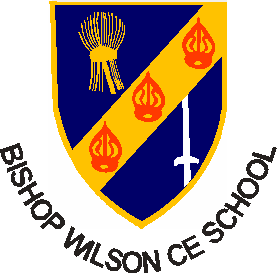 Autumn 1Autumn 2Spring 1Spring 2Summer 1Summer 2Week 1Week 2Week 3Week 4Week 5Week 6Year 1Place Value to 10Place Value to 10Place Value to 10Place Value to 10Place Value to 10Add/Sub 10Year 2Place Value to 100Place Value to 100Place Value to 100Place Value to 100Add/SubAdd/subWeek 1Week 2Week 3Week 4Week 5Week 6Year 1Add/Sub 10Add/Sub 10Add/Sub 10Add/Sub 10PV20Mult/DivYear 2Add/SubAdd/SubAdd/SubMult/DivMult/DivMult/DivWeek 1Week 2Week 3Week 4Week 5Week 6Year 1Mult/DivMult/DivFractionsFractionsPV20PV 20Year 2Mult/DivMult/DivFractionsFractionsFractionsMoneyWeek 1Week 2Week 3Week 4Week 5Week 6Year 1MoneyShapeAdd/Sub 20Add/Sub 20Add/Sub 20PV 50Year 2MoneyShapeShapeShapeStatisticsStatisticsWeek 1Week 2Week 3Week 4Week 5Week 6Year 1Length/HeightLength/HeightMass/VolumeMass/VolumePV50PV100Year 2Length/HeightLength/HeightMass/Capacity/TempMass/Capacity/TempMass/Capacity/TempTimeWeek 1Week 2Week 3Week 4Week 5Week 6Year 1TimeTimePosition/DirectionPV100ConsolidationConsolidationYear 2TimeTimePosition/DirectionPosition/DirectionConsolidationConsolidation